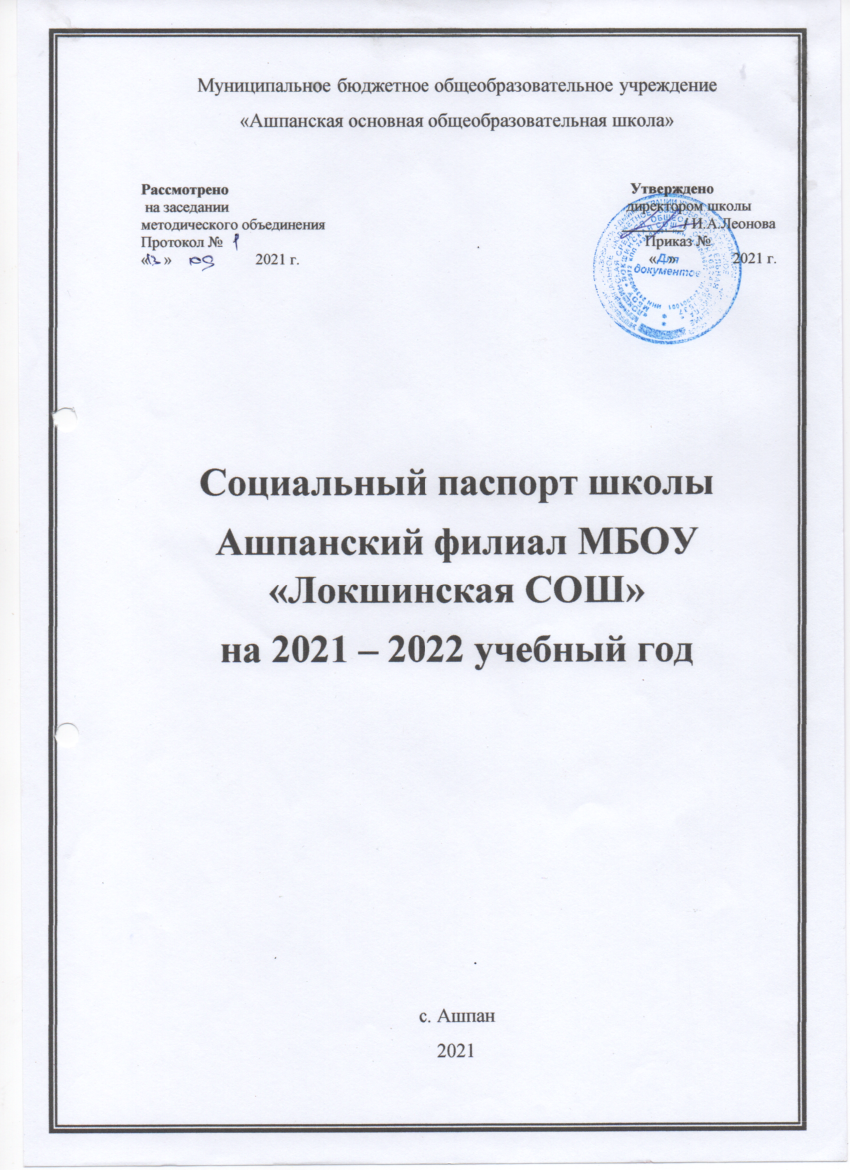 Сведения об образовательном учреждении:Ашпанский филиал муниципального бюджетного общеобразовательного учреждения «Локшинская средняя общеобразовательная школа». Юридический адрес 662263, Красноярский край,Ужурский район,  с. Ашпан, ул. Школьная д.11, E – mail: mouashpan@mail.ruТелефон рабочий 31-2-62Перечень объектов, расположенных на территории прилегающей к учреждению: собственная котельная,Водонапорная башня;Жилой сектор: непосредственно прилегает к школе с обоих сторон;Транспортные магистрали: в 50 метрах от школы проходит поселковая дорога;Торговых организаций, реализующих винно-водочную продукцию, лесных массивов, водоемов, строительных объектов, объектов социального и культурно – массового назначения, кафе, баров, ресторанов не расположено;В 100 метрах от территории школы расположены гаражи АО «Искра».Социальный паспорт Ашпанский филиал МБОУ «Локшинская СОШ» на 2021 – 2022 г.Список администрации и специалистов образовательного учреждения.Список администрацииСписок специалистов образовательного учрежденияМедицинский работник, закрепленный за образовательным учреждениемСотрудник территориального органа МВД России, обслуживающий данную территориюСписок педагогов Список общественных объединений№П.пкатегорииколичество1Общее количество семейОбщее количество семей2423Всего детейВсего детей4323Многодетные семьиВсего523Многодетные семьиНеполных семей023Многодетные семьиВ них детей164Неполные семьиВсего64Неполные семьиВ них детей74Неполные семьиСемьи вдов, вдовцов14Неполные семьиВ них детей14Неполные семьиСемьи одиноких матерей14Неполные семьиВ них детей14Неполные семьиСемьи – разведенных04Неполные семьиВ них детей05 Семьи группы рискаВсего55 Семьи группы рискаВ них детей125 Семьи группы рискаСемьи, где пьющие родители35 Семьи группы рискаВ них детей65 Семьи группы рискаНеполные семьи15 Семьи группы рискаВ них детей26Родители – инвалидыВсего семей26Родители – инвалидыВ них детей47Дети – инвалидыВсего семей27Дети – инвалидыВ них детей28Занятость детей в неурочное время8- посещают музыкальные школы08- посещают художественные школы08Занимаются в школьных кружках438Процент занятости детей от общего количества1009Количество детей, состоящих на учете в ПДН110Количество детей, состоящих на внутри школьном учете111Количество детей – лидеров с положительной направленностью512Количество детей, лидеров в группе рисков313Количество первоклассников514Из них посещающих ДОУ5№Ф.И.О.Дата рожденияОбразование Занимаемая должностьНомер телефона1Мальковская Наталья Александровна31.08.1975Высшее Директор 31-2-622Кузнецова Екатерина Петровна10.02.1986ВысшееЗАВУЧ31-2-62№Ф.И.О. педагогаДата рожденияОбразование Занимаемая должностьНомер телефона1Галичанина Елена Николаевна02.12.1974Среднее специальноеСоциальный педагог892337187142Козар Наталья Петровна20.09.1987Среднее специальноеДефектолог 89538533773№Ф.И.О.Дата рожденияОбразование Занимаемая должностьНомер телефона1Решетова Светлана Геннадьевна 27.02.1969Среднее специальное фельдшер89235966204№Ф.И.О.Дата рожденияОбразование Занимаемая должностьНомер телефона1Назинькин Андрей Михайлович12.08.1971Среднее специальноеУУПОУУП и ПДН ОМВД России по Ужурскому району ст. лейтенант полиции89233222613№Ф.И.О. педагогадата рожденияобразованиезанимаемаядолжностьномер телефона1Андреева Татьяна Владимировна14.10.1975среднее специальноеучитель немецкого языка31-2-622Бакун Елена Валериевна07.07.1969среднее специальноевоспитатель детского сада31-2-623Вагапова Ольга Геннадевна28.05.1971высшееучитель начальных классов895359806084Галичанина Елена Николаевна02.12.1974Среднее специальноеучитель ИЗО и технологии892337187145Дерова Надежда Владимировна09.04.1963Высшееучитель математики31-2-626Дмитриева Елена Алексеевна04.04.1965Высшееучитель английского31-2-627Круткова Светлана Анатольевна08.11.1972Среднее специальноеучитель начальных классов31-2-628Кузнецова Екатерина Петровна01.02.1986Среднее специальноеучитель музыки31-2-629Козар Наталья Петровна 20.09.1987Среднее специальноеучитель дефектолог8953853377310Кожуховский Евгений Михайлович27.01.1974Высшееучитель физкультуры и технологии31-2-6211Ковальчук Екатерина Валерьевна 31.05.1992Высшее Учитель географии и истории8923322680012Мартынова Римма Ивановна18.09.1959Высшееучитель литературы и русского языка31-2-6213Осерцова Тамара Анатольевна13.05.1971Среднее специальноеучитель старших классов31-2-62№Наименование Руководитель Примечание 1Родительский комитетЮдин Владислав Анатольевич с. Ашпан ул. Новая д.-14 кв. - 1 2Совет профилактикиГаличанина Елена Николаевнас. Ашпан ул. Береговая д.- 25 3Служба медиации Галичанина Елена Николаевнас. Ашпан ул. Береговая д.- 25 4Консультационный пунктКозар Наталья Петровна Ашпан ул. Главная д.-16 кв.-25ПрофсоюзКозар Наталья Петровна Ашпан ул. Главная д.-16 кв.-26Родительский патрульГаличанина Елена НиколаевнаАшпан ул. Береговая д.-257Родительский контрольГаличанина Елена НиколаевнаАшпан ул. Береговая д.-25Расписаниезанятий внеурочнойдеятельности на 2021-2022 учебный год на период пандемии (до 01.01.2022г.)           Утверждаю:                                                                                                                            зав.филиалом Ашпанского филиала МБОУ  « Локшинская СОШ» Мальковская Н.А..________День неделивремяклассНазвание объединенияКол-во детейРуководительПонедельник15.00-16.001-4кл.«Мастерская добрых дел»10Осерцова Т.А.Понедельник15.00-16.005-6кл.Занимательная математика9Дерова Н.В.Понедельник15.00-16.005-9кл.Настольный теннис8Кожуховский Е.М.Понедельник15.00-16.007-9кл.Школьный музей «Память»4Галичанина Е.Н.Вторник 13.00-14.001-4кл.Клуб  «Юных инспекторов движения» (ЮИД)6Кожуховский Е.МВторник 15.00-16.001-4кл.Спортивная секция «Весёлый мяч»15Кожуховский Е.М.Вторник 15.00-16.005кл.«Медиастудия»4Кузнецова Е.П.Вторник 15.00-16.006кл.«Творчество души»5Галичанина Е.Н.Вторник 15.00-16.007-9кл.Занимательная математика9Дерова Н.В.Вторник 18.00-19.305-9кл.ОФП12Мальковский Ю.В.Среда 14.00-15.001-4 кл.«Занимательный английский»10Дмитриева Е.А.Среда 15.00-16.001-9кл.Познавательные шахматы6Кожуховский Е.М.Среда 15.00-16.005-9кл.«Географический клуб»10Ковальчук Е.В.Среда 18.00-19.305-9кл.ОФП12Мальковский Ю.В.Четверг 15.00-16.003-9кл.Литературная гостинная «Путешествие к слову»7Мартынова Р.И.Четверг 15.00-16.005-9кл.Спортивная секция «Весёлый мяч»15Кожуховский Е.М.Четверг 15.00-16.005-6кл.Школьный музей «Память»4Галичанина Е.Н.Четверг 16.00-17.005-9кл.«Географический клуб»10Ковальчук Е.В.Пятница 15.00-16.001-9кл.Вокальная студия «Лучики»9Кузнецова Е.П.Пятница 15.00-16.005-9кл.Секция «Основы военно-спортивной подготовки» 8Кожуховский Е.М.Суббота11.00-13.001-7кл.Танцевальная студия «Стрекоза»12Козар Н.П.